 新 书 推 荐中文书名：《认可的基础结构：社交媒体平台理论》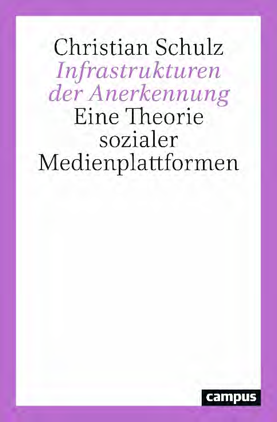 德文书名：Infrastrukturen der Anerkennung: Eine Theorie sozialer Medienplattformen 作    者：Christian Schulz出 版 社：Campus代理公司：ANA/Lauren出版时间：2023年8月代理地区：中国大陆、台湾页    数：440页审读资料：电子稿类    型：社会科学内容简介：社交媒体平台可以被看作是“认可”的基础结构，这是克里斯蒂安·舒尔茨（Christian Schulz）得出的结论。他以阿克塞尔·霍耐特（Axel Honneth）和科内利乌斯·卡斯托里亚迪斯（Cornelius Castoriadis）的社会理论为背景，研究了社交网络的结构及其具体的使用实践方式。他从 Facebook上“点赞”的历史和与之相伴的算法出发，提出了社交媒体的一般理论。在该理论的帮助下，我们不仅可以解释数字通信的某些动态是如何出现的，还可以解释社交网络的跨平台基础结构是如何制度化的。作者简介：克里斯蒂安·舒尔茨（Christian Schulz）是帕德博恩大学（University of Paderborn）媒体研究所的研究助理。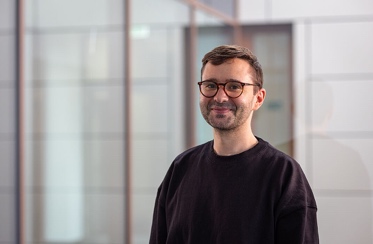 感谢您的阅读！请将反馈信息发至：版权负责人Email：Rights@nurnberg.com.cn安德鲁·纳伯格联合国际有限公司北京代表处北京市海淀区中关村大街甲59号中国人民大学文化大厦1705室, 邮编：100872电话：010-82504106, 传真：010-82504200公司网址：http://www.nurnberg.com.cn书目下载：http://www.nurnberg.com.cn/booklist_zh/list.aspx书讯浏览：http://www.nurnberg.com.cn/book/book.aspx视频推荐：http://www.nurnberg.com.cn/video/video.aspx豆瓣小站：http://site.douban.com/110577/新浪微博：安德鲁纳伯格公司的微博_微博 (weibo.com)微信订阅号：ANABJ2002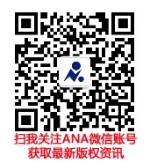 